致考生与家长的一封信多年来，我们一直在思考和探索IT学院长期发展的根本之道，思考学院和考生及家长是何种关系。我们理解并知道家长送孩子上大学，无非期望孩子涨本领、有出息、有作为，为孩子的将来谋个好前程，真正成为德智体美劳全面发展的社会主义建设者和接班人。在这一点上学院与家长不谋而合。我们的培养目标是：培育适应技术和经济社会发展需求，基础知识雄厚、综合素质高、创新实践能力强的IT英才——让绝大多数毕业生有体面的职业、稳定的收入，为将来幸福人生打下坚实基础。如果这一目标适合您，欢迎广大考生报考山东理工大学计算机学院！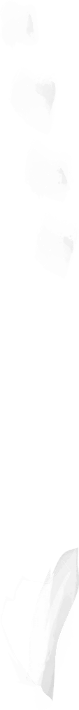 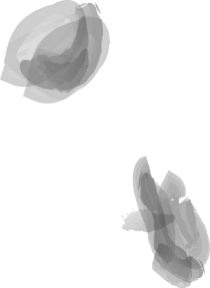 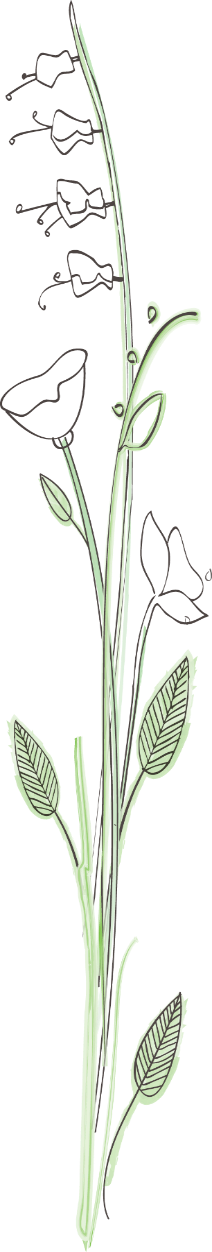 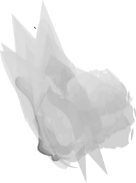 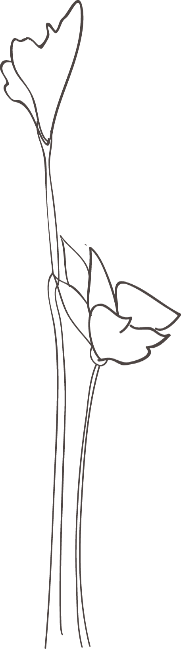 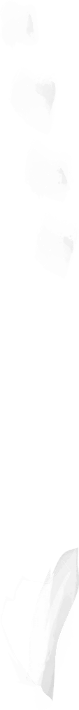 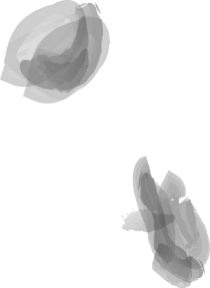 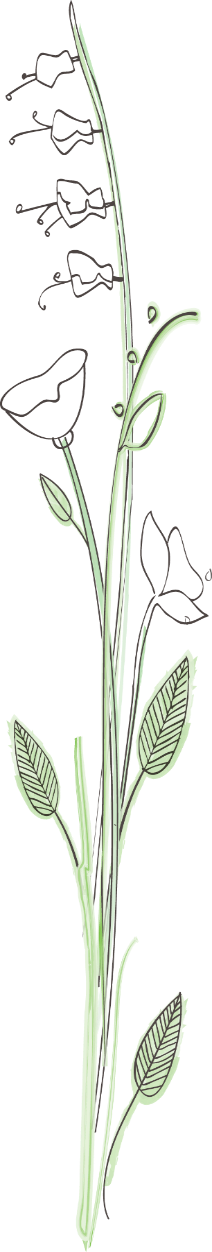 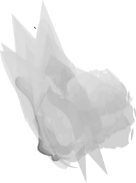 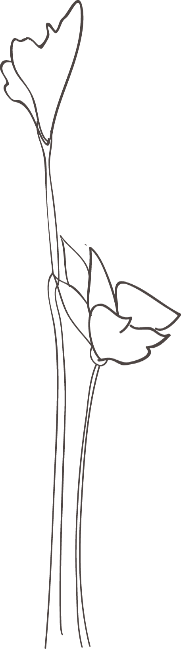 面临高校间日趋激烈的学科、专业竞争，面临各类令人眼花缭乱的评估、排名，我们并不闻风起舞，始终把提高“人才培养质量”作为学院的核心价值追求，作为衡量学院事业成败的唯一标准。我们始终坚信，虽然我们无法拥有国内著名大学一流的学科专业师资和资源，但也可以培养出与众不同的一流学生、一流人才。面对日新月异的技术潮流，我们建立动态调整机制，不断调整学科专业方向，凝练专业特点、特色，以适应技术和应用发展的趋势。2017年开始，我们积极探索新工科专业和教学团队建设，从一年级新生中，选拔增设人工智能大数据方向实验班。今年获批数据科学与技术专业的招生。针对高等教育大众化发展趋势，我们大力推进教育教学改革，调动师生内在动力，推行教学过程化考核，关注学生成长、成才整个过程，在学生中实施“一老师、一平台、一方向、一成果”的成长发展模式。2016年开始，我们全力推进计算机科学与技术专业的工程教育国际化认证工作，人才培养质量和国际化要求接轨。我们注重IT学科专业的“基础性、工具性、应用性”本质，秉承“学与做”的IT人才培养理念，在重视理论教学的同时，特别注重学生动手实践能力的培养。全面开放学院“十大”实验室，在各专业中实施“理论教学+企业实训”的互补培养模式，开阔学生视野，贴近社会需求，扩大了就业渠道，简化了找工作问题。另外，我们坚持开放办学，充分吸引和利用国际优质教育资源。对外语基础好、有条件出国深造的学生，将是一条不错的选择和捷径。连续几年，麦可思公司对我校毕业生培养质量报告显示，我院毕业生就业质量、就业竞争力全校第一，超过1/3的毕业生当年薪资过10万。计算机学院是一个有理想、有坚守、有担当的学院。再次感谢长期相信我们、理解我们、支持我们的广大考生及家长们。为了共同的目标理想，让我们一起努力！                                         计算机科学与技术学院（大数据学院）                                                      2020年6月28日